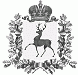 АДМИНИСТРАЦИЯ ШАРАНГСКОГО МУНИЦИПАЛЬНОГО РАЙОНАНИЖЕГОРОДСКОЙ ОБЛАСТИРАСПОРЯЖЕНИЕот.19 06.2019	N 44О создании организационного комитета по подготовке к Дню посёлка ШарангаВ целях организации и проведения празднования 272-летия со дня образования рабочего посёлка Шаранга:Создать организационный комитет в следующем составе:Председатель комитета:Ожиганов Д.О.	-	заместитель главы администрации Шарангского 			муниципального района;Члены комитета:Медведева А.В.	-	заместитель главы администрации Шарангского 			муниципального района, заведующий отделом 			экономики и имущественных отношений;Краев С.В.	-	глава администрации р.п.Шаранга 
		(по согласованию);Мансурова Е.Н.	-	заведующий отделом культуры администрации 			Шарангского муниципального района;Самоделкина Е.А.	-	начальник управления образования и молодёжной 		политики администрации Шарангского 				муниципального района;Лежнина О.А.	-	начальник управления сельского хозяйства 			администрации Шарангского муниципального 			района;Домрачев А.П.	-	заведующий сектором по физической культуре и 			спорту администрации Шарангского 					муниципального района;Алифанова О.В.	-	директор муниципального бюджетного 				учреждения культуры «Шарангский районный Дом 		культуры»;Кислицына Т.Г.	-	директор государственного казённого 				учреждения «Управление социальной защиты 			населения Шарангского района» (по согласованию);Ермолина Н.Л.	-	главный редактор газеты «Знамя Победы»;Киселёва Н.Л.	-	директор муниципального предприятия 				«Шарангское телевидение «Истоки»»;Мосунов Ю.Ю.	-	начальник отделения полиции (дислокация пгт. 			Шаранга) МО МВД «Уренский» (по согласованию).Контроль за исполнением настоящего распоряжения оставляю за собой.Глава администрации	О.Л. Зыков